FICHE DE POSTE PRESCRIPTEUR 2021 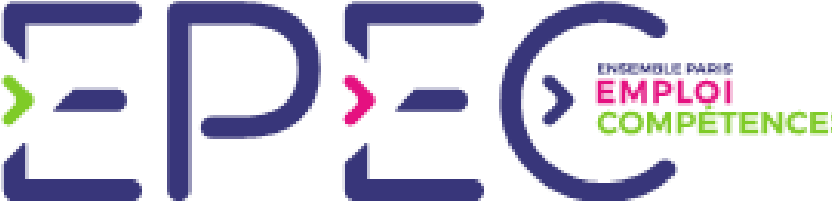 COMITE TECHNIQUE EMPLOI  	POLE CLAUSE SOCIALE EPEC OFFRE OFFRE Intitulé du poste Conducteur de Véhicule de Contrôle (H/F) Numéro de l’offre 455 Date de fin de validité  10 septembre 2021 Nombre de postes 10 EMPLOYEUR EMPLOYEUR Raison sociale de l’employeur   STREETEO Présentation de l’entreprise  Streeteo, filiale du groupe Indigo, est mandaté par la Ville de Paris pour gérer le stationnement payant en voirie depuis Janvier 2018. Les contrôles se font via des Agents de contrôle piétons et des Conducteurs de véhicules LAPI (Lecture Automatisée de Plaques d’Immatriculation). L’activité étant réglementée, tous les agents doivent être assermentés avant d’être embauchés. POSTE POSTE Type de contrat CDI Volume horaire mensuel 151,67 Horaires et jours travaillés Jours travaillés : Lundi au Samedi :  5 jours travaillés / semaine ;  1 samedi travaillé sur 2 Amplitude horaire : 7h – 20h : 7h travaillées par jour 1 heure de pause déjeuner + 20 min de pause toutes les 2 heures de conduite Date d’embauche Courant Octobre 2021 Lieu de travail et accès  Paris Salaire mensuel brut et avantages Smic + prime mensuelle (en moyenne : 250 € bruts/mois) Missions  Rattaché à un Chef d’équipe, la mission est d’assurer le pré contrôle du stationnement payant en voirie grâce à la Lecture Automatisée des Plaques d’Immatriculation (LAPI), suivant un parcours communiqué par l’encadrement tout en assurant une conduite lente (30km/heure) sur véhicule automatique. Le conducteur doit aussi s’assurer de la qualité des images capturées et alerter son encadrement en cas de dysfonctionnement. Contraintes Conduite d’un véhicule électrique (attention accrue aux piétons du fait du silencieux du véhicule)  Assermentation au tribunal requise pour l’embauche (voir prérequis) Processus de recrutement  Session de recrutement chez Streeteo (La Défense) le mercredi 15 septembre de 09h00 à 14h00 : - Se munir d’un smartphone (avec lecteur de QR code pour le test) - Les retours des entretiens et des tests seront communiqués en fin de matinée -  Un dossier d’embauche à compléter sera donné à celles et ceux ayant été retenu en fin de matinée, avant l’envoi de leur dossier au tribunal pour l’assermentation Formation  Formation en interne :  - 1 semaine de conduite en binôme avec chef d’équipe - Gestion conflits PROFIL DU CANDIDAT PROFIL DU CANDIDAT Diplôme / Qualification Pas de niveau requis  Expérience Expérience souhaitée sur de la conduite, en particulier conduite en lien avec des usagers (personnes handicapées, enfants etc.) ou taxi Pré-requis Permis B (2 ans minimum) Casier judiciaire vierge (assermentation) Nationalité française ou ressortissant d’un pays de l’Union Européenne (assermentation) Compétences Rigueur Calme dans la conduite Bon relationnel (en contact avec les usagers) Niveau linguistique Maîtrise Français lu, parlé Critère d’éligibilité spécifique  / 